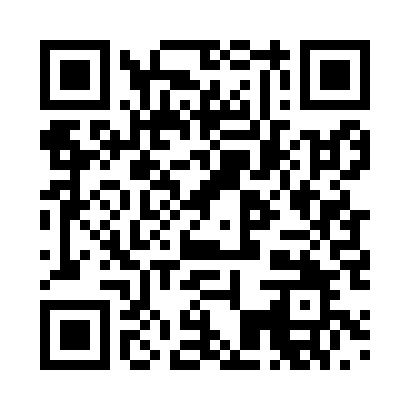 Prayer times for Zottewitz, GermanyMon 1 Jul 2024 - Wed 31 Jul 2024High Latitude Method: Angle Based RulePrayer Calculation Method: Muslim World LeagueAsar Calculation Method: ShafiPrayer times provided by https://www.salahtimes.comDateDayFajrSunriseDhuhrAsrMaghribIsha1Mon2:404:551:105:329:2511:332Tue2:404:561:105:329:2511:333Wed2:414:571:115:329:2411:324Thu2:414:571:115:329:2411:325Fri2:424:581:115:329:2311:326Sat2:424:591:115:319:2311:327Sun2:435:001:115:319:2211:328Mon2:435:011:115:319:2111:329Tue2:445:021:125:319:2111:3110Wed2:445:031:125:319:2011:3111Thu2:455:041:125:319:1911:3112Fri2:455:051:125:319:1811:3113Sat2:465:061:125:309:1711:3014Sun2:465:071:125:309:1711:3015Mon2:475:081:125:309:1611:3016Tue2:475:101:125:309:1411:2917Wed2:485:111:125:299:1311:2918Thu2:485:121:135:299:1211:2819Fri2:495:131:135:299:1111:2820Sat2:495:151:135:289:1011:2721Sun2:505:161:135:289:0911:2722Mon2:505:171:135:279:0711:2623Tue2:515:191:135:279:0611:2624Wed2:515:201:135:269:0511:2525Thu2:525:211:135:269:0311:2526Fri2:535:231:135:259:0211:2427Sat2:535:241:135:259:0011:2328Sun2:545:261:135:248:5911:2329Mon2:545:271:135:248:5711:2230Tue2:555:291:135:238:5611:2131Wed2:555:301:135:228:5411:20